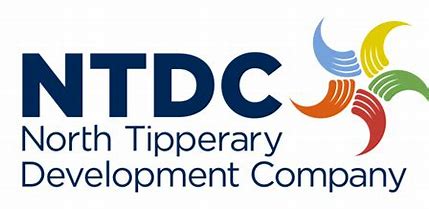 THE EMPLOYER: NORTH TIPPERARY DEVELOPMENT COMPANY (NTDC)North Tipperary Development Company (NTDC) is a local development company responsible for the delivery of a range of rural enterprise, social inclusion, and community development initiatives in the Tipperary North County area.The purpose of NTDC is to act as a voluntary, non-profit making, private limited company with a mission to promote social inclusion, promote economic development, increase employment and enterprise opportunities, and promote wider participation in voluntary activity for the people of the area.   The Traveller Programme : The NTDC Traveller Programme aims to counter the disadvantage experienced by Travellers across North Tipperary. Working in partnership with the HSE, Tipperary Co Council and other agencies the programme promotes equality of access and outcomes for Travellers in the county. There are three strands to the programme:Primary Healthcare ProjectFamily Support ProjectTraveller Advocacy Project The Primary Healthcare Project is a peer led service providing primary healthcare services to the Traveller Community. The project provides appropriate and accessible health information on priority health issues, while addressing any Traveller health inequalities with the support of the HSE. Currently the programme has two primary health care teams in Roscrea and Thurles and is establishing a Primary Care team in Nenagh.THE ROLE AND PURPOSE OF THE JOBTo play a key role in the delivery of the Traveller Primary Health Care Project in North Tipperary, through the provision of peer health education in order to improve the overall health and well-being of Travellers in the North Tipperary.CORE RESPONSIBILITIES INCLUDE:Main Duties and Responsibilities: The Community Link Worker undertakes work in the following action areas: To work alongside an existing Community Health Worker in order to engage with core mainstream health services in the Mid-West.To utilise their Traveller lived experience and knowledge of the Traveller Community to inform health service development and delivery.To work with HSE service providers in a partnership approach to co-produce culturally competent responses to the specific health needs of Travellers.To work with the local Primary Health Care Programme/ Traveller Project and the HSE Mid-West Traveller Staff Team to undertake Traveller-proofing of services and to promote Traveller inclusion.To link with the wider Traveller Community/ Traveller service users to get their input into service development.To keep records of meetings and work carried out.To engage in training on co-production and other relevant topics as required.To reflect on the work and identify key learnings – progress, challenges, and reasons for both. To undertake any other duties relevant to the post as directed by the line manager.To work on assigned actions as identified by the Traveller Health Unit and as directed by the employing organisation. Overall Duties To work as part of the overall PHCP Team, undertaking joint work as identified Building and maintain trust with the local Community and service providers. Respecting confidentiality in relation to the role of the CLW and the PHCP Engaging in on-going training, development, and reflective practice To keep records of work carried out and report on same to the PHCP Co-ordinator To undertake any other duties relevant to the post as directed by the PHCP Co-ordinator Other General DutiesTo always comply with NTDC policies and procedures, including implementation of the following policies:  Child Safeguarding; Data Protection; Confidentiality.  To work in a manner which positively promotes the aims, objectives, and values of NTDC.To participate in monthly professional supervision in accordance with the supervision policy of NTDC. To actively participate in cross team meetings and training as required. The above Job Description is not intended to be a comprehensive list of all duties involved and consequently the post holder may be required to perform other duties as appropriate to the post which may be assigned to him/her from time to time and to contribute to the development of the post while in office.PERSON SPECIFICATIONTERMS OF EMPLOYMENT Part-time position - working 12 hours per week. The initial  contract until 31st December 2024.  The continuation of the contract is subject to successful completion of the probation period of 9months and securing of ongoing funding. SALARYThe salary for this position is paid at minimum wage rate. Minimum wage rate as of the 1st of January 2024 is €12:70per hour.To ApplyApplication Form & Interview supports are available from North Tipperary Development to support you to apply for this position through our SICAP employment supports. Application forms are available  via email from mmadden@ntdc.ie  or call 087 2581540 Please submit Application form to Michelle Madden, Traveller Programme Coordinator, 2nd Floor, NTDC offices, Friars Court, Nenagh, Co Tipperary or via email to mmadden@ntdc.ieThe closing date for applications 27/03/ 2024 at 5pm.  Applications submitted after this date will not be accepted.  Candidates may be short listed for interview. A panel may be formed from which future similar vacancies may be filled. This post is funded by the HSE Mid-West Traveller Health UnitNorth Tipperary Development Company is an equal opportunity employer.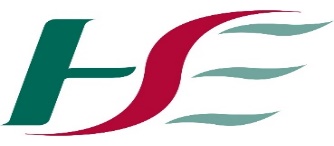 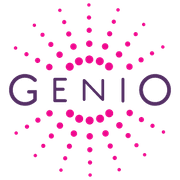 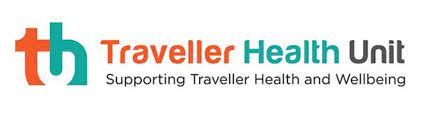 Job TitleCommunity Link  Worker EmployerNorth Tipperary Development Company (NTDC)Reporting RelationshipTraveller Programme Coordinator Location of Post Nenagh /Roscrea or Thurles Closing Date for ApplicationsWednesday 27th March Date of InterviewsTo be confirmed Benefits offered by NTDCTravel expenses: Travel expenses are reimbursed at public service rates.Annual Leave: 25 days annual leave. (pro rata ) Pension: Contributory pension benefits for long term staff.Organisation Culture: Positive working environment and proactive approach to professional development, reflective practice and supervision. Training & Development: Opportunities to access training relevant to the role.FactorsEssentialDesirableQualificationsAll new entrants will be required to complete trainingKnowledgeApplicants must be a member of the Traveller Community  An understanding of the issues impacting on Travellers, especially in relation to health, well-being and equality Good communication skills An interest in health promotion and wellness An ability to be flexible and to work as part of a team. Commitment to improving the health and wellbeing of Travellers in ClareKnowledge of computers ExperienceApplicants should have a clean driving licence and access to a car To utilise their Traveller lived experience and knowledge of the Traveller Community to inform health service development and delivery.To link with the wider Traveller Community/ Traveller service users to get their input into service development.Experience of undertaking peer work with the Traveller CommunityCore CompetenciesAbility to build positive working relationships with clients, communities, colleagues, funders, and other agencies.Ability to work with HSE service providers in a partnership approach to co-produce culturally competent responses to the specific health needs of Travellers.The ability to reflect on the work and identify key learnings – progress, challenges, and reasons for both.Experience of keeping written recordsOther requirementsIntegrity and dependability.Empathic nature, people oriented and concern for others.Self-awareness and willingness to learn.Commitment to equality and the ethos/policies of NTDC.Full clean driving licence and use of car as required for work.Satisfactory police/Garda clearance